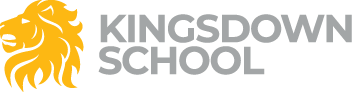 Year 9 History Curriculum ExplainedOur KS3 History curriculum has been designed to ensure students have a chronological understanding of the History of Britain from the Roman invasion through to the 20th Century. Developing a knowledge and understanding of events and their significance is at the centre of students learning. This means that they will be able to:Demonstrate a knowledge of key events and dates.Demonstrate an understanding of the chronology of Britain.Describe and explain key features of the periods studied.Describe a narrative of events.Describe and explain causes of events.Explain the significance of events.Describe what can be learnt from sources.Explain the provenance and usefulness of sources.Compare the usefulness of different sourcesIdentify and explain examples of change and continuity.Identify, explain and analyse different interpretations and be able to give reasons for differences.Be able to recall knowledge on what has been studied.Throughout Year 9 students will study:Module 1: Universal Suffrage.Module 2: The First World War.Module 3: The Weimar Republic.Module 4: Hitler’s rise to power.Module 5: Nazi control and dictatorship.Module 6: Life in Nazi Germany.